Superaugen – Superbau! Unser Auge ist ein hoch komplexes Gebilde mit einem entsprechend strukturierten Aufbau.Benenne die dargestellten Teile des Auges, indem du die folgenden Schüttelwörter korrigierst und sie unten den entsprechenden Buchstaben zuordnest! Dein Schulbuch hilft!SIRI     NEHSERV     TAREHDAU     GUHSREBE    AHORNHUT     GRAPERKLÖSNUTZTEHA    SCHIGMENTPICHT    MAUGENSUKEL     SLINE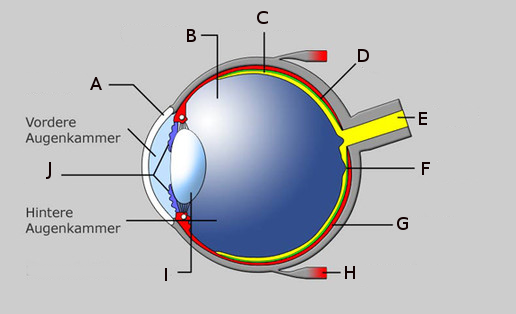 A _____________________________________________	F _____________________________________________B _____________________________________________	G _____________________________________________C _____________________________________________	H _____________________________________________D _____________________________________________	I ______________________________________________E ______________________________________________	J _____________________________________________